                                 PROGRAMME                                                                                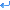 